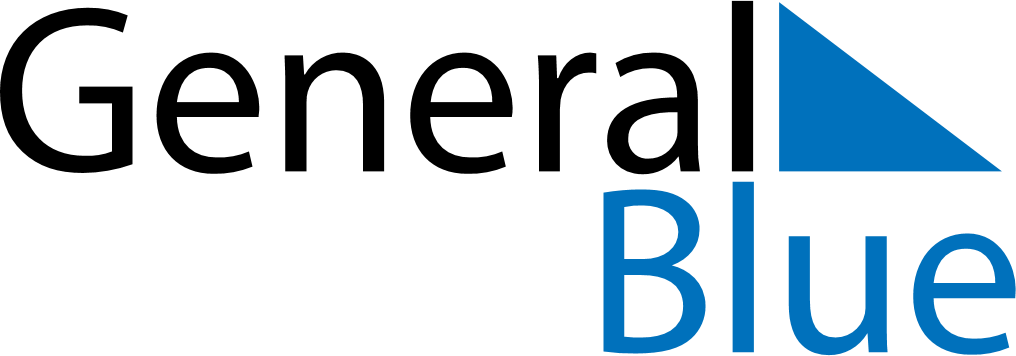 January 2024January 2024January 2024January 2024January 2024January 2024Kirkkonummi, Uusimaa, FinlandKirkkonummi, Uusimaa, FinlandKirkkonummi, Uusimaa, FinlandKirkkonummi, Uusimaa, FinlandKirkkonummi, Uusimaa, FinlandKirkkonummi, Uusimaa, FinlandSunday Monday Tuesday Wednesday Thursday Friday Saturday 1 2 3 4 5 6 Sunrise: 9:26 AM Sunset: 3:24 PM Daylight: 5 hours and 58 minutes. Sunrise: 9:25 AM Sunset: 3:26 PM Daylight: 6 hours and 0 minutes. Sunrise: 9:25 AM Sunset: 3:27 PM Daylight: 6 hours and 2 minutes. Sunrise: 9:24 AM Sunset: 3:29 PM Daylight: 6 hours and 4 minutes. Sunrise: 9:23 AM Sunset: 3:30 PM Daylight: 6 hours and 7 minutes. Sunrise: 9:22 AM Sunset: 3:32 PM Daylight: 6 hours and 9 minutes. 7 8 9 10 11 12 13 Sunrise: 9:21 AM Sunset: 3:34 PM Daylight: 6 hours and 12 minutes. Sunrise: 9:21 AM Sunset: 3:36 PM Daylight: 6 hours and 14 minutes. Sunrise: 9:19 AM Sunset: 3:37 PM Daylight: 6 hours and 17 minutes. Sunrise: 9:18 AM Sunset: 3:39 PM Daylight: 6 hours and 20 minutes. Sunrise: 9:17 AM Sunset: 3:41 PM Daylight: 6 hours and 24 minutes. Sunrise: 9:16 AM Sunset: 3:43 PM Daylight: 6 hours and 27 minutes. Sunrise: 9:15 AM Sunset: 3:46 PM Daylight: 6 hours and 30 minutes. 14 15 16 17 18 19 20 Sunrise: 9:13 AM Sunset: 3:48 PM Daylight: 6 hours and 34 minutes. Sunrise: 9:12 AM Sunset: 3:50 PM Daylight: 6 hours and 38 minutes. Sunrise: 9:10 AM Sunset: 3:52 PM Daylight: 6 hours and 42 minutes. Sunrise: 9:09 AM Sunset: 3:54 PM Daylight: 6 hours and 45 minutes. Sunrise: 9:07 AM Sunset: 3:57 PM Daylight: 6 hours and 49 minutes. Sunrise: 9:05 AM Sunset: 3:59 PM Daylight: 6 hours and 53 minutes. Sunrise: 9:03 AM Sunset: 4:02 PM Daylight: 6 hours and 58 minutes. 21 22 23 24 25 26 27 Sunrise: 9:02 AM Sunset: 4:04 PM Daylight: 7 hours and 2 minutes. Sunrise: 9:00 AM Sunset: 4:06 PM Daylight: 7 hours and 6 minutes. Sunrise: 8:58 AM Sunset: 4:09 PM Daylight: 7 hours and 11 minutes. Sunrise: 8:56 AM Sunset: 4:11 PM Daylight: 7 hours and 15 minutes. Sunrise: 8:54 AM Sunset: 4:14 PM Daylight: 7 hours and 20 minutes. Sunrise: 8:52 AM Sunset: 4:16 PM Daylight: 7 hours and 24 minutes. Sunrise: 8:50 AM Sunset: 4:19 PM Daylight: 7 hours and 29 minutes. 28 29 30 31 Sunrise: 8:47 AM Sunset: 4:22 PM Daylight: 7 hours and 34 minutes. Sunrise: 8:45 AM Sunset: 4:24 PM Daylight: 7 hours and 39 minutes. Sunrise: 8:43 AM Sunset: 4:27 PM Daylight: 7 hours and 43 minutes. Sunrise: 8:41 AM Sunset: 4:29 PM Daylight: 7 hours and 48 minutes. 